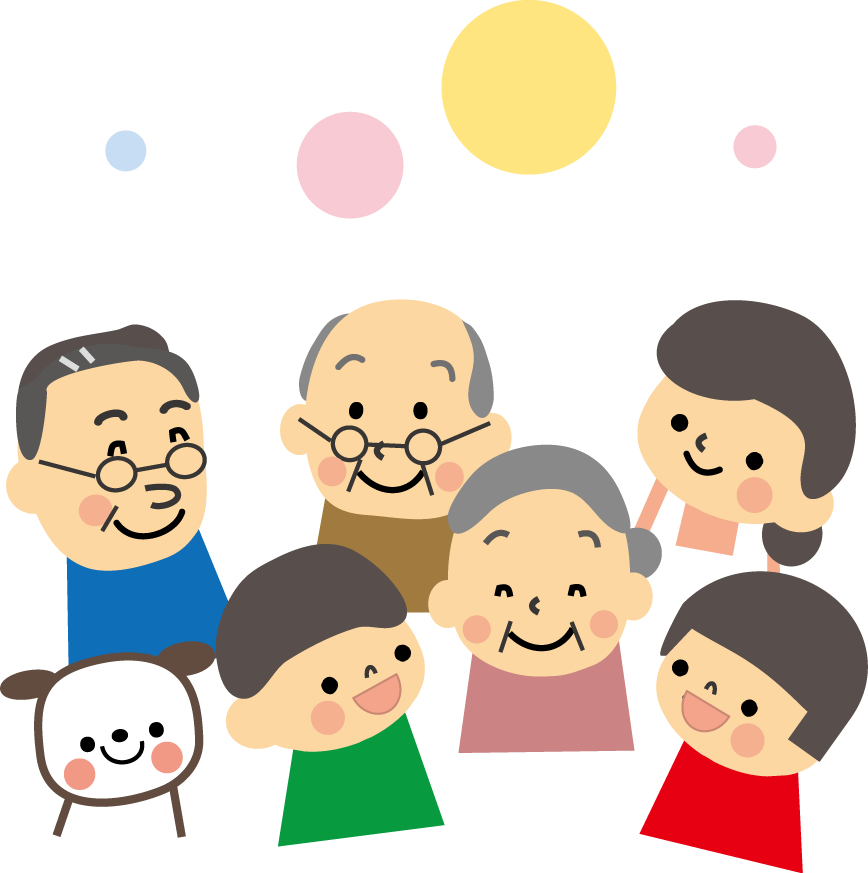 ■お申込みは、裏面の申込票にて！社協出前講座　申込書（FAX：626-0573）焼津市社会福祉協議会　地域福祉係行希望するメニューに〇をつけ、必要事項を記入し、社協へFAXしてください。講師料は、※以外は無料です。講座の所要時間は６０分程を予定しています。開催日の２ヶ月前までにご申込みください。会場の手配や準備、電源の確保をお願いたします。その他の機材や資材は、ご用意いたします。○No.メニュー内　　　　容１自分のまちをよくするしくみ・共同募金運動と、その活用先について。　　２ふくしって？地域のささえあい活動ボランティア・地域ふれあいサロン（居場所、ミニデイ、子育てサロン）・あじさいの会　　・ふれあいネット・各種ボランティア活動（傾聴ボランティア等）・ボランティア保険　　　等３地域のささえあいづくり（生活支援体制整備事業）・焼津市内で行われている、地域ささえあい協議体の様子をご紹介。４障害について ※（当事者の方から学びます）※講師料：5,000円程度（　　）視覚障害について　　（　　）聴覚障害について　（　　）車いすユーザーについて（　　）中途失聴者について５福祉体験（　　）高齢者疑似体験　（　　）車いす体験（　　）アイマスク体験　（　　）点字体験 ※（　　）手話体験 ※　※講師料：5,000円程度６安心したくらしのお手伝い支援が必要な人の権利を守る事業をご紹介・成年後見制度　　・日常生活自立支援事業・生活福祉資金　　・障害福祉サービス　団　体　名団　体　名代　表　者代　表　者担当者(連絡先)氏　名担当者(連絡先)住　所焼津市焼津市焼津市焼津市担当者(連絡先)T E L　　　　－FAX　　　－　　　－希望日第１希望令和　　年　　月　　日（　）　　　：　　　～　　　：　　令和　　年　　月　　日（　）　　　：　　　～　　　：　　令和　　年　　月　　日（　）　　　：　　　～　　　：　　令和　　年　　月　　日（　）　　　：　　　～　　　：　　希望日第２希望令和　　年　　月　　日（　）　　　：　　　～　　　：令和　　年　　月　　日（　）　　　：　　　～　　　：令和　　年　　月　　日（　）　　　：　　　～　　　：令和　　年　　月　　日（　）　　　：　　　～　　　：開催場所名　称参加人数人開催場所住　所